ISSN 2414-5041http://co2b.ru/docs/enj.2019.09.pdfЭлектронный научный журнал2019 · № 9 (29)The ElectronicScientific Journal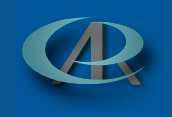 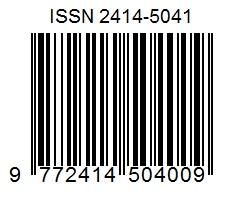 АР-Консалт co2b.ru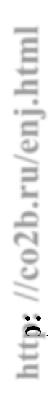 2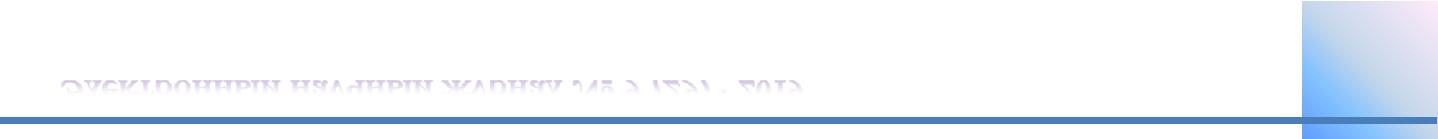  |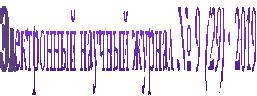 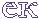 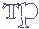 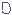 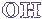 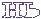 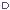 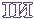 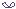 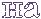 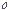 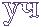 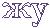 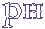 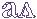 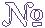 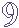 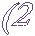 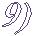 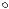 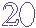 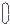 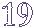 Электронный научный журнал	The Electronic Scientific Journal№ 9(29)▪ 2019	№ 9(29)▪ 2019Свидетельство  о  регистрации  средства	Registration Certificate of mass media EL №массовой информации ЭЛ № ФС 77 – 59572 от	FS 77 – 59572 from 10/08/2014 given by Federal08.10.2014 г. выдано Федеральной службой по	service	of	supervision	in	the	scope	ofнадзору  в  сфере  связи,  информационных	communication,  information  technologies  andтехнологий	и	массовых	коммуникаций	mass media(Роскомнадзор)	(Roskomnadzor)Все статьи рецензируются и публикуются в авторской редакции. За содержание и достоверность статей ответственность несут авторы. Мнение редакции может не совпадать с мнением авторов статей. При использовании и заимствовании материалов ссылка на издание обязательна. Издание основано в 2014 году. Усл. печ. л. 7,00.Редакционная коллегия:Абрамян Геннадий Владимирович – доктор педагогических наук, профессор, профессор Российского государственного педагогического университета им. А.И.Герцена, профессор Санкт-Петербургского филиала Финансового университета при Правительстве РФ, заведующий кафедрой экономики, математики и информатики Санкт-Петербургского института психологии и социальной работыAbramyan Gennady Vladimirovich – doctor of pedagogical Sciences, Professor, Professor of Russian state pedagogical University named after A. I. Herzen, Professor of the St. Petersburg branch of Financial University under the Government of the Russian Federation, head of the Department of Economics, mathematics and computer science St. Petersburg Institute of psychology and social workБакланова Татьяна Ивановна - доктор Baklanova Tatiana Ivanovna – doctor of педагогических наук, профессор, Московский pedagogical Sciences, Professor, Moscow cityгородской педагогический университет, pedagogical University, Professor of socio-cultural профессор кафедры социально-культурной activities деятельности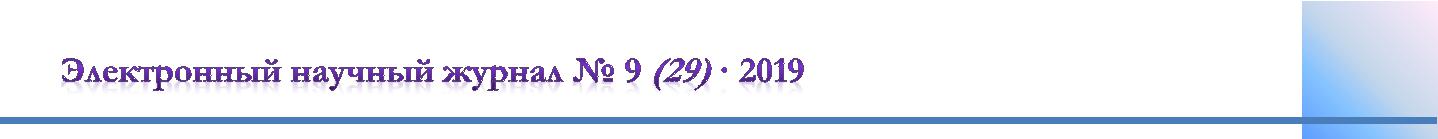 Кудинов Анатолий Александрович – доктор Kudinov Anatoliy Alexandrovich – doctor of педагогических наук, профессор, заведующий pedagogical Sciences, Professor, head of chair of кафедрой теории и истории физической theory and history of physical culture, Volgograd культуры, Волгоградская государственная state Academy of physical culture академия физической культуры5 |СОДЕРЖАНИЕХИМИЧЕСКИЕ НАУКИ ......................................................................................... 7Соколов А.А., Бегунов Р.С., Громова Д.А. Компьютерный скрининг ряда новыхМакарова О.И., Раджабов Р.Г. Ветеринарно-санитарное обслуживание пасек . 2253 |Абдулина А.Б.Психологический портретв контексте художественной концепции личностиАбдулина Алмагуль Бектасовнадоктор филологических наук, профессор Казахский национальный университет им. аль-Фараби (Республика Казахстан, г. Алматы)Аннотация. В статье рассматривается проблема психологического портрета в контексте художественной концепции личности на материале повести «Белое облако Чингисхана» Чингиза Айтматова. Актуальность темы обусловлена необходимостью тщательного изучения художественного наследия выдающегося писателя, благодаря чему восполняются пробелы в логике развития современной литературной мысли.Ключевые слова: проза, писатель, Айтматов, мастерство, Чингисхан, художественная концепция личности, психологический портрет.числу первостепенных проблем литературоведения относится осмысление художественной концепции личности в творчестве различных писателей. В предлагаемой публикации в качестве материала избрано творчество выдающегося писателя Чингиза Айтматова, без тщательного изучения художественного наследия которого невозможно понять логику развития современной литературной мысли.Цель исследования заключается в разработке наиболее сложной категории поэтики – психологического портрета в контексте художественной концепции личности на материале повести «Белое облако Чингисхана» Чингиза Айтматова. [1]Написанная в 1991 году в качестве органичной части романа «И дольше века длится день», опубликованного десятилетием ранее, повесть, как и роман, привлекает внимание остротой вечных вопросов и, особенно, сложнейшей темой столкновения личности и власти. Уточним, что рамки публикации и58 |поставленная цель концентрируются вокруг именно образа завоевателя Чингисхана, пришедшего из народной памяти в легендарном повествовании.«Должен сказать, – пишет в предисловии Айтматов, – что в повести использовано одно из устных преданий кочевья о Чингисхане, миф, мало соотносимый с исторической действительностью, но много говорящий о народной памяти...». [2, 7 с.]Характерной чертой айтматовского реализма является концентрация повествовательного ядра вокруг современного ему человека, труженика Едигея: «Я и пытался поставить Буранного Едигея в центр современного мне миропорядка, в центр волнующих меня проблем. Буранный Едигей не только труженик от природы и по роду занятий. Он человек трудолюбивой души», – читаем в статье «От автора», предваряющей публикацию девяностых годов романа «И дольше века длится день». [3]повести «Белое облако Чингисхана» писатель восстановил те страницы, которые невозможно было донести до читателя в эпоху «фанатичной вульгаризированной критики». Так была реактуализирована не только легендажестоком правителе, но и трагические события времён культа и репрессий советской поры. В то же время образы реальных исторических субъектов в литературе несут колоссальную смысловую нагрузку и необходимый рейтинг нравственной оценки. Чингисхан – жестокий, властный "повелитель Четырех сторон света". В достижении своей цели он не останавливается ни перед чем. Идя походом на завоевание Запада, ведя за собой через великие азиатские пространства многотысячную армию, Чингисхан учинил казнь – предал повешению воина-сотника и молодую женщину, золотошвейку, которые ослушались великого хагана и поставили свою любовь выше его завоевательных целей.Художественное освоение образа Чингисхана в творчестве Айтматова, благодаря включению народных трактовок и легендарной памяти, приобретает направленную интерпретацию, оценку автором определенных жизненных явлений и воплощение философского взгляда на мир в его целостности. В итоге59 |не столько освещенные выше черты этой выдающейся для своего времени личности, сколько нечто большее: человеческое содержание, богатое переживаниями, эмоциями, рождает колоритную фигуру, отягченную славой, богоизбранностью, вседозволенностью и вопиющей антигуманностью. Мастерски владея всеми формами литературного творчества, автор создал уникальные полотна художественного повествования, полнокровного, связанного многочисленными нитями с вековыми истоками народной мудрости и нравственных ценностей.Обратимся к образу Чингисхана, созданному Айтматовым не только согласно устной молве, но и логике характера персонажа. Найденные автором слова точно и остро обрисовали психологический портрет хагана-завоевателя:«Даже законы естества отвергал Чингисхан ради военных побед, кощунствуя над самой жизнью и над Богом. Он хотел и Бога поставить себе на службу, ибо зачатие есть весть от Бога. И никто ни в народе, ни в армии не воспротивился и даже не помыслил воспротивиться насилию; к тому времени власть Чингисхана достигла такой невиданной силы и средоточия, что все беспрекословно подчинились неслыханному повелению на запрет деторождения, поскольку ослушание неизбежно каралось смертью...» [1, 342 с.]Внутренний мир человека изображается Айтматовым в процессе постоянного и непрерывного психического потока. Каждая картина сменяющих друг друга ситуаций структурирована сложной палитрой чувств и размышлений героя, наделенного сильной, волевой натурой, никогда и ни перед кем не склонившего головы, но вдруг дрогнувшего и растерявшегося перед удивительной силой любви, обернувшейся для него потерей благоволения Неба – Белое облако, как знак покровительства Тенгри, покидает его. И прежде чем это произойдет, герой будет показан в непрекращающемся процессе оценки и переоценки смысла и значения своих действий. Завоевание физическое всегда сопровождается завоеванием моральным – победитель устанавливает свой порядок и свое понимание мира: «С тех пор убедился он, постигнув устроение жизни самым верным, безошибочным способом –60 |попранием силой, что нет и не может быть ничего такого, что не покорилось бы силе, что не пало бы на колени, не померкло бы, не сокрушилось бы в прах под напором грубой мощи, будь то камень, огонь, вода, дерево, зверь или птица, не говоря уж о грешном человеке. Когда сила силу ломит, удивительное становится ничтожным, а прекрасное – жалким. Отсюда устоялся вывод: всё, что попирается, то ничтожно, а всё, что простирается ниц, – заслуживает снисхождения в меру прихоти снисходящего. И на том мир стоит…» [1, 346 с.]«Завоевателей было много, но ни Аттила [Аттила (406–453) (Адиль-Хан) (Итиль-Хан) – вождь гуннов с 434 по 453 год, один из величайших правителей варварских племён, когда-либо вторгавшихся в Римскую империю], ни потом Александр Македонский, Бонапарт, никто не отличался вот такой мерой зверства и такой мерой разрушения всего, что встречается на пути. Это была идея Чингисхана – уничтожить всё, не столько взять, сколько уничтожить». [4]Говоря об особенностях художественной концепции личности Айтматова, следует отметить, что это не статичное представление о человеке или личности,развивающееся в динамике времени воззрение эпохи, подчеркивающее ужасающую жестокость и изуверскую натуру, в отличие от многих, особенно современных трактовок, в какой-то степени даже идеализирующих и романтизирующих Чингизхана. Художественная концепция личности Айтматова выстраивается вокруг задачи разгадать, объяснить феномен человека, возомнившего себя равным Богу, позабывшего свое человеческое естество:«Всё ему сходило с рук, а ведь какие только яростные проклятия не призывались на его голову из уст вопиющих во всех краях, где прошелся он огнем и мечом, но ни одно из проклятий никак не сказалось на его все возрастающем величии и всеустрашающей силе. Наоборот, чем больше его проклинали, тем больше пренебрегал он стонами и жалобами, обращенными к Небесам... И из этого он делал вывод, что ему всё дозволено. И с годами укреплялся в уверенности, что он и есть избранник Неба, что он и есть Сын Неба». [1, 346 с.] И совершенно противоположны личности людей,61 |пострадавших от тирании хагана, прежде всего Догуланг, Эрдэне и Алтун, подвиг которых восхищает стойкостью воли, силой любви, закаливших их и вызвавших сопротивление жестокому несправедливому правителю. Концепция личности в повести Айтматова находит художественную реализацию в создании определенных типов героев, состоящих в сложных связях с обстоятельствами, выражая тем самым авторскую позицию.Это касается и персонажей, действующих уже в современности, поступки которых мысль художника связала нитью времён, сделав невидимое в зеркале истории реальным.Таким образом, анализ повести Ч. Айтматова «Белое облако Чингисхана» даёт возможность рассмотреть художественную концепцию личности жестокого тирана прошлого как образную парадигму исторической личности или совокупность представлений о реальном лице, моделируя далекое прошлое, но при этом отвечая на сложные вопросы о времени, эпохе и человеке, подтверждая мысль С. Трубецкого о том, что "историческое развитие немыслимо без исторической памяти – именно в этой памяти черпаются и образцы, и вдохновенье для всякого нового творчества". [5, 324 с.]…1.Айтматов Ч.Т. Белое облако Чингисхана // Тавро Кассандры. Избранные произведения. М., 1995. С. 321 - 405.2.Айтматов Ч.Т. Белое облако Чингисхана // Знамя. 1990. № 8. С. 7 - 57.3.Айтматов Ч.Т. Вся правда, девять лет спустя…/ И дольше века длитсядень	(Белое	облако	Чингисхана).	URL:http://lib.ru/PROZA/AJTMATOW/aitm_white.txt_with-big-pictures.html4.Басовская Н.И. Чингисхан – начало кровавой дороги. URL:https://echo.msk.ru/programs/vsetak/55405/.5.Трубецкой Н.С. История. Культура. Язык. М., 1995. 799с.http: //co2b.ru/enj.htmlВыходит 12 раз в годВыходит 12 раз в годIssued 12 times a yearIssued 12 times a yearУчредитель и издатель:Учредитель и издатель:Учредитель и издатель:FounderandPublisher:Общество с ограниченнойОбщество с ограниченнойОбщество с ограниченной«AR-Consult», LLCответственностью «АР-Консалт»ответственностью «АР-Консалт»ответственностью «АР-Консалт»Главный редактор: Гуськов А.В.Главный редактор: Гуськов А.В.Главный редактор: Гуськов А.В.Editor in Chief: Guskov A.V.Editor in Chief: Guskov A.V.Адресредакции:Россия,140010,Address  of  Publisher:  Russia,  140010,Address  of  Publisher:  Russia,  140010,Address  of  Publisher:  Russia,  140010,Московская обл., г. Люберцы, КомсомольскийМосковская обл., г. Люберцы, КомсомольскийМосковская обл., г. Люберцы, КомсомольскийМосковская обл., г. Люберцы, КомсомольскийMoscow region, Lubertcy, Komsomolsky ave.,Moscow region, Lubertcy, Komsomolsky ave.,Moscow region, Lubertcy, Komsomolsky ave.,пр-кт, 18/1, 144пр-кт, 18/1, 14418/1, 144Телефон: +7 (495) 799-01-40Телефон: +7 (495) 799-01-40Телефон: +7 (495) 799-01-40Tel.: +7 (495) 799-01-40Tel.: +7 (495) 799-01-40Официальный сайт: http://co2b.ruОфициальный сайт: http://co2b.ruОфициальный сайт: http://co2b.ruOfficial website: http://co2b.ruOfficial website: http://co2b.ruE-mail: conf@co2b.ruE-mail: conf@co2b.ruE-mail: conf@co2b.ruE-mail: conf@co2b.ruИнформация об опубликованных статьяхИнформация об опубликованных статьяхИнформация об опубликованных статьяхИнформация об опубликованных статьяхИнформация об опубликованных статьяхИнформация об опубликованных статьяхИнформация об опубликованных статьяхИнформация об опубликованных статьяхИнформация об опубликованных статьяхИнформация об опубликованных статьяхИнформация об опубликованных статьяхИнформация об опубликованных статьяхThe information about published articles isThe information about published articles isThe information about published articles isразмещается на портале eLibrary (договор отразмещается на портале eLibrary (договор отразмещается на портале eLibrary (договор отразмещается на портале eLibrary (договор отarticles is posted on the portal eLibrary (contractarticles is posted on the portal eLibrary (contractarticles is posted on the portal eLibrary (contract07.07.2015 №456-07/201507.07.2015 №456-07/201507.07.2015 №456-07/2015)07.07.2015 №456-07/2015)Дочкин  Сергей  Александрович  –  докторДочкин  Сергей  Александрович  –  докторДочкин  Сергей  Александрович  –  докторDochkin  Sergey  Alexandrovich  –  doctor  ofпедагогических наук, доцент, профессор кафедрыпедагогических наук, доцент, профессор кафедрыпедагогических наук, доцент, профессор кафедрыpedagogical Sciences, associate Professor, Professorгосударственного и муниципального управления,государственного и муниципального управления,государственного и муниципального управления,of chair of state and municipal management, head ofначальник  экспертно-аналитического  отделаначальник  экспертно-аналитического  отделаначальник  экспертно-аналитического  отделаexpert and analytical Department of the Institute ofИнститута дополнительного профессиональногоИнститута дополнительного профессиональногоИнститута дополнительного профессиональногоadditional  professional  education  Kuzbass  stateобразованияКузГТУ,Федеральноеtechnical  University,  Federal  state  budgetaryгосударственное  бюджетное  образовательноегосударственное  бюджетное  образовательноегосударственное  бюджетное  образовательноеeducational  institution  of  higher  professionalучреждениевысшегопрофессиональногоeducation "Kuzbass state technical University namedобразования«Кузбасскийгосударственныйafter T. F. Gorbachev" (KuzSTU)http: //co2b.ru/enj.html3|технический университет имени Т.Ф.Горбачева»технический университет имени Т.Ф.Горбачева»технический университет имени Т.Ф.Горбачева»технический университет имени Т.Ф.Горбачева»технический университет имени Т.Ф.Горбачева»технический университет имени Т.Ф.Горбачева»технический университет имени Т.Ф.Горбачева»технический университет имени Т.Ф.Горбачева»технический университет имени Т.Ф.Горбачева»технический университет имени Т.Ф.Горбачева»технический университет имени Т.Ф.Горбачева»технический университет имени Т.Ф.Горбачева»(КузГТУ)(КузГТУ)Дубовик  Майя  Валериановна  -   докторДубовик  Майя  Валериановна  -   докторДубовик  Майя  Валериановна  -   докторДубовик  Майя  Валериановна  -   докторДубовик  Майя  Валериановна  -   докторДубовик  Майя  Валериановна  -   докторДубовик  Майя  Валериановна  -   докторДубовик  Майя  Валериановна  -   докторДубовик  Майя  Валериановна  -   докторДубовик  Майя  Валериановна  -   докторДубовик  Майя  Валериановна  -   докторДубовик  Майя  Валериановна  -   докторDubovik Maya Valerianovna – doctor of economicэкономическихэкономическихэкономическихэкономическихнаук,наук,доцент,Sciences, Professor, Russian economic UniversityРоссийский экономический университет им. Г. В.Российский экономический университет им. Г. В.Российский экономический университет им. Г. В.Российский экономический университет им. Г. В.Российский экономический университет им. Г. В.Российский экономический университет им. Г. В.Российский экономический университет им. Г. В.Российский экономический университет им. Г. В.Российский экономический университет им. Г. В.Российский экономический университет им. Г. В.Российский экономический университет им. Г. В.Российский экономический университет им. Г. В.named after. G. V. Plekhanov, Professor, chair ofПлеханова,Плеханова,профессорпрофессорпрофессорпрофессоркафедрыкафедрыкафедрыэкономическойэкономическойэкономическойeconomic theoryтеорииКарповВладимирВладимирВладимирВладимирЮрьевичЮрьевичЮрьевич- докторKarpov Vladimir Yurievich – doctor of pedagogicalпедагогическихпедагогическихпедагогическихпедагогическихнаук,наук,профессор,профессор,профессор,профессор,РоссийскийРоссийскийSciences, Professor, Russian state social University,государственныйгосударственныйгосударственныйгосударственныйгосударственныйсоциальныйсоциальныйсоциальныйсоциальныйуниверситет,университет,университет,Professor of the Department of physical educationпрофессор  кафедры  физической  культуры  ипрофессор  кафедры  физической  культуры  ипрофессор  кафедры  физической  культуры  ипрофессор  кафедры  физической  культуры  ипрофессор  кафедры  физической  культуры  ипрофессор  кафедры  физической  культуры  ипрофессор  кафедры  физической  культуры  ипрофессор  кафедры  физической  культуры  ипрофессор  кафедры  физической  культуры  ипрофессор  кафедры  физической  культуры  ипрофессор  кафедры  физической  культуры  ипрофессор  кафедры  физической  культуры  иand health technologyоздоровительных технологийоздоровительных технологийоздоровительных технологийоздоровительных технологийоздоровительных технологийоздоровительных технологийоздоровительных технологийоздоровительных технологийКашина  Наталия  Константиновна  -  докторКашина  Наталия  Константиновна  -  докторКашина  Наталия  Константиновна  -  докторКашина  Наталия  Константиновна  -  докторКашина  Наталия  Константиновна  -  докторКашина  Наталия  Константиновна  -  докторКашина  Наталия  Константиновна  -  докторКашина  Наталия  Константиновна  -  докторКашина  Наталия  Константиновна  -  докторКашина  Наталия  Константиновна  -  докторКашина  Наталия  Константиновна  -  докторКашина  Наталия  Константиновна  -  докторKashina Natalia Konstantinovna – doctor ofфилологическихфилологическихфилологическихфилологическихнаук, доцент, кафедранаук, доцент, кафедранаук, доцент, кафедранаук, доцент, кафедранаук, доцент, кафедраphilological Sciences, associate Professor,социально-гуманитарныхсоциально-гуманитарныхсоциально-гуманитарныхсоциально-гуманитарныхсоциально-гуманитарныхсоциально-гуманитарныхсоциально-гуманитарныхдисциплиндисциплинDepartment of socio-humanitarian disciplines atКостромскогоКостромскогоКостромскогогосударственногогосударственногогосударственногогосударственногогосударственногогосударственногоуниверситетауниверситетауниверситетаMoscow state University named after N. Nekrasovим. Н. А. Некрасоваим. Н. А. Некрасоваим. Н. А. Некрасоваим. Н. А. Некрасоваим. Н. А. НекрасоваКирилловаКирилловаТатьянаТатьянаТатьянаСергеевнаСергеевнаСергеевна– докторKirillova Tatiana Sergeevna –doctor of philologicalфилологическихфилологическихфилологическихфилологическихнаук,наук,профессор,профессор,профессор,профессор,членSciences, Professor, member of the Advisory Board ofконсультативного совета ЮНЕСКО, ГБОУ ВПОконсультативного совета ЮНЕСКО, ГБОУ ВПОконсультативного совета ЮНЕСКО, ГБОУ ВПОконсультативного совета ЮНЕСКО, ГБОУ ВПОконсультативного совета ЮНЕСКО, ГБОУ ВПОконсультативного совета ЮНЕСКО, ГБОУ ВПОконсультативного совета ЮНЕСКО, ГБОУ ВПОконсультативного совета ЮНЕСКО, ГБОУ ВПОконсультативного совета ЮНЕСКО, ГБОУ ВПОконсультативного совета ЮНЕСКО, ГБОУ ВПОконсультативного совета ЮНЕСКО, ГБОУ ВПОконсультативного совета ЮНЕСКО, ГБОУ ВПОUNESCO, "Astrakhan state medical University" health«Астраханский«Астраханский«Астраханский«АстраханскийгосударственныйгосударственныйгосударственныйгосударственныйгосударственныймедицинскиймедицинскиймедицинскийMinistry of Russia, Astrakhanуниверситет» Минздрава России, г. Астраханьуниверситет» Минздрава России, г. Астраханьуниверситет» Минздрава России, г. Астраханьуниверситет» Минздрава России, г. Астраханьуниверситет» Минздрава России, г. Астраханьуниверситет» Минздрава России, г. Астраханьуниверситет» Минздрава России, г. Астраханьуниверситет» Минздрава России, г. Астраханьуниверситет» Минздрава России, г. Астраханьуниверситет» Минздрава России, г. Астраханьуниверситет» Минздрава России, г. Астраханьуниверситет» Минздрава России, г. АстраханьКиселев Александр Александрович – кандидатКиселев Александр Александрович – кандидатКиселев Александр Александрович – кандидатКиселев Александр Александрович – кандидатКиселев Александр Александрович – кандидатКиселев Александр Александрович – кандидатКиселев Александр Александрович – кандидатКиселев Александр Александрович – кандидатКиселев Александр Александрович – кандидатКиселев Александр Александрович – кандидатКиселев Александр Александрович – кандидатКиселев Александр Александрович – кандидатKiselev Alexandr Alexandrovch – candidate ofпедагогических наук, доктор экономических наукпедагогических наук, доктор экономических наукпедагогических наук, доктор экономических наукпедагогических наук, доктор экономических наукпедагогических наук, доктор экономических наукпедагогических наук, доктор экономических наукпедагогических наук, доктор экономических наукпедагогических наук, доктор экономических наукпедагогических наук, доктор экономических наукпедагогических наук, доктор экономических наукпедагогических наук, доктор экономических наукпедагогических наук, доктор экономических наукpedagogical Sciences, doctor of economic Sciences,международноймеждународноймеждународноймеждународнойлигилигиобразования,образования,образования,образования,профессор,профессор,international  League  of  education,  Professor,Почетный работник высшего профессиональногоПочетный работник высшего профессиональногоПочетный работник высшего профессиональногоПочетный работник высшего профессиональногоПочетный работник высшего профессиональногоПочетный работник высшего профессиональногоПочетный работник высшего профессиональногоПочетный работник высшего профессиональногоПочетный работник высшего профессиональногоПочетный работник высшего профессиональногоПочетный работник высшего профессиональногоПочетный работник высшего профессиональногоHonorary worker of higher professional education,образования, заведующий кафедрой «Управлениеобразования, заведующий кафедрой «Управлениеобразования, заведующий кафедрой «Управлениеобразования, заведующий кафедрой «Управлениеобразования, заведующий кафедрой «Управлениеобразования, заведующий кафедрой «Управлениеобразования, заведующий кафедрой «Управлениеобразования, заведующий кафедрой «Управлениеобразования, заведующий кафедрой «Управлениеобразования, заведующий кафедрой «Управлениеобразования, заведующий кафедрой «Управлениеобразования, заведующий кафедрой «Управлениеhead of Department "enterprise Management" inпредприятием»  в  ФГБОУ  ВПО  «Ярославскийпредприятием»  в  ФГБОУ  ВПО  «Ярославскийпредприятием»  в  ФГБОУ  ВПО  «Ярославскийпредприятием»  в  ФГБОУ  ВПО  «Ярославскийпредприятием»  в  ФГБОУ  ВПО  «Ярославскийпредприятием»  в  ФГБОУ  ВПО  «Ярославскийпредприятием»  в  ФГБОУ  ВПО  «Ярославскийпредприятием»  в  ФГБОУ  ВПО  «Ярославскийпредприятием»  в  ФГБОУ  ВПО  «Ярославскийпредприятием»  в  ФГБОУ  ВПО  «Ярославскийпредприятием»  в  ФГБОУ  ВПО  «Ярославскийпредприятием»  в  ФГБОУ  ВПО  «Ярославский"Yaroslavl state technical University"государственный технический университет»государственный технический университет»государственный технический университет»государственный технический университет»государственный технический университет»государственный технический университет»государственный технический университет»государственный технический университет»государственный технический университет»государственный технический университет»государственный технический университет»государственный технический университет»Козлов Юрий Павлович - доктор биологическихКозлов Юрий Павлович - доктор биологическихКозлов Юрий Павлович - доктор биологическихКозлов Юрий Павлович - доктор биологическихКозлов Юрий Павлович - доктор биологическихКозлов Юрий Павлович - доктор биологическихКозлов Юрий Павлович - доктор биологическихКозлов Юрий Павлович - доктор биологическихКозлов Юрий Павлович - доктор биологическихКозлов Юрий Павлович - доктор биологическихКозлов Юрий Павлович - доктор биологическихКозлов Юрий Павлович - доктор биологическихKozlov  Yuri  Pavlovich  –  doctor  of  biologicalнаук,профессор,профессор,профессор,профессор,лауреатлауреатлауреатГосударственнойГосударственнойГосударственнойГосударственнойSciences, Professor, laureate of the State prize andпремии  и  изобретатель  СССР,  заслуженныйпремии  и  изобретатель  СССР,  заслуженныйпремии  и  изобретатель  СССР,  заслуженныйпремии  и  изобретатель  СССР,  заслуженныйпремии  и  изобретатель  СССР,  заслуженныйпремии  и  изобретатель  СССР,  заслуженныйпремии  и  изобретатель  СССР,  заслуженныйпремии  и  изобретатель  СССР,  заслуженныйпремии  и  изобретатель  СССР,  заслуженныйпремии  и  изобретатель  СССР,  заслуженныйпремии  и  изобретатель  СССР,  заслуженныйпремии  и  изобретатель  СССР,  заслуженныйthe inventor of the USSR, honored scientist of theдеятель науки РСФСР, заслуженный эколог РФ,деятель науки РСФСР, заслуженный эколог РФ,деятель науки РСФСР, заслуженный эколог РФ,деятель науки РСФСР, заслуженный эколог РФ,деятель науки РСФСР, заслуженный эколог РФ,деятель науки РСФСР, заслуженный эколог РФ,деятель науки РСФСР, заслуженный эколог РФ,деятель науки РСФСР, заслуженный эколог РФ,деятель науки РСФСР, заслуженный эколог РФ,деятель науки РСФСР, заслуженный эколог РФ,деятель науки РСФСР, заслуженный эколог РФ,деятель науки РСФСР, заслуженный эколог РФ,RSFSR,  honored  ecologist  of  Russia,  honoraryпочетный доктор/профессор ряда университетовпочетный доктор/профессор ряда университетовпочетный доктор/профессор ряда университетовпочетный доктор/профессор ряда университетовпочетный доктор/профессор ряда университетовпочетный доктор/профессор ряда университетовпочетный доктор/профессор ряда университетовпочетный доктор/профессор ряда университетовпочетный доктор/профессор ряда университетовпочетный доктор/профессор ряда университетовпочетный доктор/профессор ряда университетовпочетный доктор/профессор ряда университетовdoctor/Professor in several universities of the world,стран мира, действительный член Российскойстран мира, действительный член Российскойстран мира, действительный член Российскойстран мира, действительный член Российскойстран мира, действительный член Российскойстран мира, действительный член Российскойстран мира, действительный член Российскойстран мира, действительный член Российскойстран мира, действительный член Российскойстран мира, действительный член Российскойстран мира, действительный член Российскойстран мира, действительный член Российскойmember of the Russian Academy of natural Sciencesакадемии  естественных  наук  и  Российскойакадемии  естественных  наук  и  Российскойакадемии  естественных  наук  и  Российскойакадемии  естественных  наук  и  Российскойакадемии  естественных  наук  и  Российскойакадемии  естественных  наук  и  Российскойакадемии  естественных  наук  и  Российскойакадемии  естественных  наук  и  Российскойакадемии  естественных  наук  и  Российскойакадемии  естественных  наук  и  Российскойакадемии  естественных  наук  и  Российскойакадемии  естественных  наук  и  Российскойand Russian ecological Academy, "Russian ecologicalэкологическойэкологическойэкологическойэкологическойакадемии,академии,академии,академии,МООМОО«Русскоеsociety" (RES), President of RusEcoэкологическоеэкологическоеэкологическоеобщество»общество»общество»общество»(РусЭко),(РусЭко),(РусЭко),ПрезидентПрезидентРусЭкоКостылева Валентина Владимировна – докторКостылева Валентина Владимировна – докторКостылева Валентина Владимировна – докторКостылева Валентина Владимировна – докторКостылева Валентина Владимировна – докторКостылева Валентина Владимировна – докторКостылева Валентина Владимировна – докторКостылева Валентина Владимировна – докторКостылева Валентина Владимировна – докторКостылева Валентина Владимировна – докторКостылева Валентина Владимировна – докторКостылева Валентина Владимировна – докторKostyleva Valentina Vladimirovna – doctor ofтехническихтехническихтехническихнаук,наук,профессор,профессор,профессор,профессор,заведующийзаведующийзаведующийtechnical Sciences, Professor, head of the Departmentкафедройкафедройхудожественногохудожественногохудожественногохудожественногохудожественногохудожественногомоделирования,моделирования,моделирования,моделирования,of artistic modelling, design and technology of leatherконструирования и технологии изделий из кожиконструирования и технологии изделий из кожиконструирования и технологии изделий из кожиконструирования и технологии изделий из кожиконструирования и технологии изделий из кожиконструирования и технологии изделий из кожиконструирования и технологии изделий из кожиконструирования и технологии изделий из кожиконструирования и технологии изделий из кожиконструирования и технологии изделий из кожиконструирования и технологии изделий из кожиконструирования и технологии изделий из кожи"Moscow state University of design and technology"ФГБОУВПОВПО«Московский«Московский«Московский«Московскийгосударственныйгосударственныйгосударственныйгосударственныйуниверситет дизайна и технологии»университет дизайна и технологии»университет дизайна и технологии»университет дизайна и технологии»университет дизайна и технологии»университет дизайна и технологии»университет дизайна и технологии»университет дизайна и технологии»университет дизайна и технологии»университет дизайна и технологии»Лебедева  ЕленаЛебедева  ЕленаАлександровнаАлександровна–  докторLebedeva Elena Alexandrovna –doctor of medicalмедицинскихнаук,наук,доценткафедрыSciences,  associate  Professor,  Department  ofанестезиологиииреаниматологииреаниматологииГБОУ ВПОanesthesiology and intensive care of SEI HPE "Rostovhttp: //co2b.ru/enj.html4|«Ростовский«Ростовскийгосударственныйгосударственныйгосударственныйгосударственныймедицинскиймедицинскиймедицинскийstate medical University of Ministry of healthcare ofуниверситетуниверситетМинистерстваМинистерстваМинистерстваЗдравоохраненияЗдравоохраненияЗдравоохраненияЗдравоохраненияthe Russian Federation"Российской Федерации»Российской Федерации»Российской Федерации»Российской Федерации»Мананков  Анатолий  Васильевич  –  докторМананков  Анатолий  Васильевич  –  докторМананков  Анатолий  Васильевич  –  докторМананков  Анатолий  Васильевич  –  докторМананков  Анатолий  Васильевич  –  докторМананков  Анатолий  Васильевич  –  докторМананков  Анатолий  Васильевич  –  докторМананков  Анатолий  Васильевич  –  докторМананков  Анатолий  Васильевич  –  докторManankov  Anatoliy  Vasilievich  –  doctor  ofгеолого-минералогических   наук,   профессор,геолого-минералогических   наук,   профессор,геолого-минералогических   наук,   профессор,геолого-минералогических   наук,   профессор,геолого-минералогических   наук,   профессор,геолого-минералогических   наук,   профессор,геолого-минералогических   наук,   профессор,геолого-минералогических   наук,   профессор,геолого-минералогических   наук,   профессор,geological-mineralogical Sciences, Professor, TomskТомскийгосударственныйгосударственныйгосударственныйгосударственныйархитектурно-архитектурно-архитектурно-state University of architecture and constructionстроительный университетстроительный университетстроительный университетстроительный университетстроительный университетОгнерубов  Николай  Алексеевич -  докторОгнерубов  Николай  Алексеевич -  докторОгнерубов  Николай  Алексеевич -  докторОгнерубов  Николай  Алексеевич -  докторОгнерубов  Николай  Алексеевич -  докторОгнерубов  Николай  Алексеевич -  докторОгнерубов  Николай  Алексеевич -  докторОгнерубов  Николай  Алексеевич -  докторОгнерубов  Николай  Алексеевич -  докторOgnerubov Nikolai Alekseevich – octor of medicalмедицинских наук, кандидат юридических наук,медицинских наук, кандидат юридических наук,медицинских наук, кандидат юридических наук,медицинских наук, кандидат юридических наук,медицинских наук, кандидат юридических наук,медицинских наук, кандидат юридических наук,медицинских наук, кандидат юридических наук,медицинских наук, кандидат юридических наук,медицинских наук, кандидат юридических наук,Sciences,  candidate  of  legal  Sciences,  Professor,профессор,заслуженныйзаслуженныйзаслуженныйработникработниквысшейвысшейhonored worker of higher school of RF, head ofшколы  РФ,  заведующий  кафедрой  анатомии,школы  РФ,  заведующий  кафедрой  анатомии,школы  РФ,  заведующий  кафедрой  анатомии,школы  РФ,  заведующий  кафедрой  анатомии,школы  РФ,  заведующий  кафедрой  анатомии,школы  РФ,  заведующий  кафедрой  анатомии,школы  РФ,  заведующий  кафедрой  анатомии,школы  РФ,  заведующий  кафедрой  анатомии,школы  РФ,  заведующий  кафедрой  анатомии,Department  of  anatomy,  operative  surgery  andоперативной хирургии и онкологии Тамбовскогооперативной хирургии и онкологии Тамбовскогооперативной хирургии и онкологии Тамбовскогооперативной хирургии и онкологии Тамбовскогооперативной хирургии и онкологии Тамбовскогооперативной хирургии и онкологии Тамбовскогооперативной хирургии и онкологии Тамбовскогооперативной хирургии и онкологии Тамбовскогооперативной хирургии и онкологии ТамбовскогоOncology of Tambov state University named after G.государственногогосударственногогосударственногоуниверситетауниверситетауниверситетаим.R. DerzhavinГ.Р.ДержавинаГ.Р.ДержавинаГ.Р.ДержавинаОмурзаков  Сатыбалды  Ашимович–  докторОмурзаков  Сатыбалды  Ашимович–  докторОмурзаков  Сатыбалды  Ашимович–  докторОмурзаков  Сатыбалды  Ашимович–  докторОмурзаков  Сатыбалды  Ашимович–  докторОмурзаков  Сатыбалды  Ашимович–  докторОмурзаков  Сатыбалды  Ашимович–  докторОмурзаков  Сатыбалды  Ашимович–  докторОмурзаков  Сатыбалды  Ашимович–  докторOmurzakov Satybaldy Ashimovich – doctor ofэкономическихэкономическихэкономическихнаук,профессор,профессор,профессор,директордиректорeconomic Sciences, Professor, Director of Institute ofИнститута непрерывного открытого образованияИнститута непрерывного открытого образованияИнститута непрерывного открытого образованияИнститута непрерывного открытого образованияИнститута непрерывного открытого образованияИнститута непрерывного открытого образованияИнститута непрерывного открытого образованияИнститута непрерывного открытого образованияИнститута непрерывного открытого образованияcontinuing open education of the University ofУниверситетаУниверситетаУниверситетаэкономикиэкономикиэкономикииEconomics and entrepreneurship of the Republic ofпредпринимательства Республики Кыргызстанпредпринимательства Республики Кыргызстанпредпринимательства Республики Кыргызстанпредпринимательства Республики Кыргызстанпредпринимательства Республики Кыргызстанпредпринимательства Республики Кыргызстанпредпринимательства Республики Кыргызстанпредпринимательства Республики Кыргызстанпредпринимательства Республики КыргызстанKyrgyzstanПетров   Василий   Борисович   –   докторПетров   Василий   Борисович   –   докторПетров   Василий   Борисович   –   докторПетров   Василий   Борисович   –   докторПетров   Василий   Борисович   –   докторПетров   Василий   Борисович   –   докторПетров   Василий   Борисович   –   докторПетров   Василий   Борисович   –   докторПетров   Василий   Борисович   –   докторPetrov Vasiliy Borisovich – doctor of philologicalфилологическихфилологическихфилологическихнаук,профессор,профессор,профессор,профессорпрофессорSciences, Professor, Professor of the Departmentкафедры   социально-культурных   технологийкафедры   социально-культурных   технологийкафедры   социально-культурных   технологийкафедры   социально-культурных   технологийкафедры   социально-культурных   технологийкафедры   социально-культурных   технологийкафедры   социально-культурных   технологийкафедры   социально-культурных   технологийкафедры   социально-культурных   технологийsocio-cultural technologies of the Ural state forestryУральскогогосударственного лесотехническогогосударственного лесотехническогогосударственного лесотехническогогосударственного лесотехническогогосударственного лесотехническогогосударственного лесотехническогогосударственного лесотехническогоUniversityуниверситетауниверситетауниверситетаТоктомаматов Канторо Шарипович–  докторТоктомаматов Канторо Шарипович–  докторТоктомаматов Канторо Шарипович–  докторТоктомаматов Канторо Шарипович–  докторТоктомаматов Канторо Шарипович–  докторТоктомаматов Канторо Шарипович–  докторТоктомаматов Канторо Шарипович–  докторТоктомаматов Канторо Шарипович–  докторТоктомаматов Канторо Шарипович–  докторToktomamatov Kantoro Sharipovich – doctor ofэкономическихэкономическихэкономическихнаук,профессор,профессор,профессор,РекторРекторeconomic Sciences, Professor, Rector of University ofУниверситетаУниверситетаУниверситетаэкономикиэкономикиэкономикииEconomics and business of the Republic ofпредпринимательства Республики Кыргызстанпредпринимательства Республики Кыргызстанпредпринимательства Республики Кыргызстанпредпринимательства Республики Кыргызстанпредпринимательства Республики Кыргызстанпредпринимательства Республики Кыргызстанпредпринимательства Республики Кыргызстанпредпринимательства Республики Кыргызстанпредпринимательства Республики КыргызстанKyrgyzstanФанянНеллиНеллиЮрьевнаЮрьевнаЮрьевна–доктордокторFanian Nelly Yurievna – doctor of philologicalфилологическихфилологическихфилологическихнаук,профессор,профессор,профессор,профессорпрофессорSciences, Professor, Professor of the Department ofкафедры французской филологии, ФГБОУ ВПОкафедры французской филологии, ФГБОУ ВПОкафедры французской филологии, ФГБОУ ВПОкафедры французской филологии, ФГБОУ ВПОкафедры французской филологии, ФГБОУ ВПОкафедры французской филологии, ФГБОУ ВПОкафедры французской филологии, ФГБОУ ВПОкафедры французской филологии, ФГБОУ ВПОкафедры французской филологии, ФГБОУ ВПОFrench Philology, «Kuban state University» faculty of«Кубанский«Кубанскийгосударственныйгосударственныйгосударственныйгосударственныйуниверситет»,университет»,университет»,Romano-Germanic Philologyфакультет романо-германской филологиифакультет романо-германской филологиифакультет романо-германской филологиифакультет романо-германской филологиифакультет романо-германской филологиифакультет романо-германской филологиифакультет романо-германской филологиифакультет романо-германской филологииЦукановОлегОлегНиколаевич – докторНиколаевич – докторНиколаевич – докторНиколаевич – докторНиколаевич – докторZukanov Oleg Nikolaevich – doctor of technicalтехнических  наук,  доцент,  филиал  Южно-технических  наук,  доцент,  филиал  Южно-технических  наук,  доцент,  филиал  Южно-технических  наук,  доцент,  филиал  Южно-технических  наук,  доцент,  филиал  Южно-технических  наук,  доцент,  филиал  Южно-технических  наук,  доцент,  филиал  Южно-технических  наук,  доцент,  филиал  Южно-технических  наук,  доцент,  филиал  Южно-Sciences, associate Professor, branch of South UralУральского государственного университета в г.Уральского государственного университета в г.Уральского государственного университета в г.Уральского государственного университета в г.Уральского государственного университета в г.Уральского государственного университета в г.Уральского государственного университета в г.Уральского государственного университета в г.Уральского государственного университета в г.state  University  in  Zlatoust,  Professor  of  theЗлатоусте,профессорпрофессоркафедрыкафедрытехническойтехническойтехническойDepartment of technical mechanicsмеханикиЩербак Владимир Александрович – докторЩербак Владимир Александрович – докторЩербак Владимир Александрович – докторЩербак Владимир Александрович – докторЩербак Владимир Александрович – докторЩербак Владимир Александрович – докторЩербак Владимир Александрович – докторЩербак Владимир Александрович – докторЩербак Владимир Александрович – докторShcherbak Vladimir Aleksandrovich –doctor ofмедицинских  наук,  профессор,  ГБОУ  ВПОмедицинских  наук,  профессор,  ГБОУ  ВПОмедицинских  наук,  профессор,  ГБОУ  ВПОмедицинских  наук,  профессор,  ГБОУ  ВПОмедицинских  наук,  профессор,  ГБОУ  ВПОмедицинских  наук,  профессор,  ГБОУ  ВПОмедицинских  наук,  профессор,  ГБОУ  ВПОмедицинских  наук,  профессор,  ГБОУ  ВПОмедицинских  наук,  профессор,  ГБОУ  ВПОmedical Sciences, Professor, SEI HPE Chita stateЧитинскаягосударственнаягосударственнаягосударственнаягосударственнаямедицинскаямедицинскаямедицинскаяmedical Academy, head of Department of Pediatricsакадемия,заведующийзаведующийзаведующийкафедрой  педиатриикафедрой  педиатриикафедрой  педиатриикафедрой  педиатриикафедрой  педиатрииof  advanced  training  faculty  and  professionalфакультетафакультетаповышенияповышенияповышенияквалификацииквалификацииквалификациииretraining of specialistsпрофессиональнойпрофессиональнойпрофессиональнойпрофессиональнойпереподготовкипереподготовкипереподготовкипереподготовкиспециалистовспециалистовспециалистовГромов  Владимир  Геннадьевич  –  докторГромов  Владимир  Геннадьевич  –  докторГромов  Владимир  Геннадьевич  –  докторГромов  Владимир  Геннадьевич  –  докторГромов  Владимир  Геннадьевич  –  докторГромов  Владимир  Геннадьевич  –  докторГромов  Владимир  Геннадьевич  –  докторГромов  Владимир  Геннадьевич  –  докторГромов  Владимир  Геннадьевич  –  докторGromov Vlfdimir Gennadyevich – doctor of law,юридических  наук,  профессор,  Саратовскийюридических  наук,  профессор,  Саратовскийюридических  наук,  профессор,  Саратовскийюридических  наук,  профессор,  Саратовскийюридических  наук,  профессор,  Саратовскийюридических  наук,  профессор,  Саратовскийюридических  наук,  профессор,  Саратовскийюридических  наук,  профессор,  Саратовскийюридических  наук,  профессор,  СаратовскийProfessor, Saratov national research state Universityнациональныйнациональныйнациональныйисследовательскийисследовательскийисследовательскийисследовательскийnamed After N. G. Chernyshevsky-Professor of theгосударственныйгосударственныйгосударственныйуниверситетуниверситетуниверситетимениимениН.Г.Department of criminal, environmental law andЧернышевского - профессор кафедры уголовного,Чернышевского - профессор кафедры уголовного,Чернышевского - профессор кафедры уголовного,Чернышевского - профессор кафедры уголовного,Чернышевского - профессор кафедры уголовного,Чернышевского - профессор кафедры уголовного,Чернышевского - профессор кафедры уголовного,Чернышевского - профессор кафедры уголовного,Чернышевского - профессор кафедры уголовного,criminology.экологического права и криминологии.экологического права и криминологии.экологического права и криминологии.экологического права и криминологии.экологического права и криминологии.экологического права и криминологии.экологического права и криминологии.http: //co2b.ru/enj.htmlгетероциклических хинонов .................................................................................7СЕЛЬСКОХОЗЯЙСТВЕННЫЕ НАУКИ ...........................................................11Карпова С.В., Раджабов Р.Г. Применение озона в качестве дезинфектанта вживотноводстве ...................................................................................................11Макарова О.И., Раджабов Р.Г. Утилизация помета в птицеводстве ....................15Макарова О.И., Раджабов Р.Г. Применение ионизирующих излучений вветеринарии .........................................................................................................19Макарова О.И., Карнаухов Н.С., Громов В.Н., Ледяев В.А., Солянников А.В.Накопление мышьяка в растениеводстве .........................................................27Передериева В.М., Власова О.И., Вольтерс И.А. Влияние озимой пшеницы насорные растения в агрофитоценозе по различным предшественникам .......31Передериева В.М., Власова О.И., Вольтерс И.А., Барышева Н.Н. Состояниесортов озимой пшеницы по некоторым признакам перед уходом в зиму ...35Татаркина А.Д., Раджабов Р.Г. Организация дезинфекции намясоперерабатывающем предприятии ..............................................................39МЕДИЦИНСКИЕ НАУКИ ....................................................................................43Trokhina I.E. Metabolic therapy in the complex treatment of peptic ulcer ...............43ТЕХНИЧЕСКИЕ НАУКИ .....................................................................................47Штанько В.В., Ильина Т.Н. Анализ систем создания микроклимата впомещениях сыроварни ......................................................................................47ФИЛОЛОГИЧЕСКИЕ НАУКИ ...........................................................................53Абдулина А.Б. «Антология степного фольклора»: научные принципы иметодология .........................................................................................................53Абдулина А.Б. Психологический портрет в контексте художественнойконцепции личности ...........................................................................................57Могилевская Н.М. Проблемы и задачи репродуктивной компрессии текста ....62ФИЛОСОФСКИЕ НАУКИ ...................................................................................67Макарова О.И. Отчужденность индивида ..............................................................67http: //co2b.ru/enj.htmlhttp: //co2b.ru/enj.htmlhttp: //co2b.ru/enj.htmlhttp: //co2b.ru/enj.htmlhttp: //co2b.ru/enj.html